‘Journeys’ Homework Grid- Autumn 2India and ItalyPlease complete one activity from the grid below each week. We can’t wait to see your learning.RE/ DTMake a Nativity Diorama to show the journey that was made by the Wise Men in the Christmas Story. 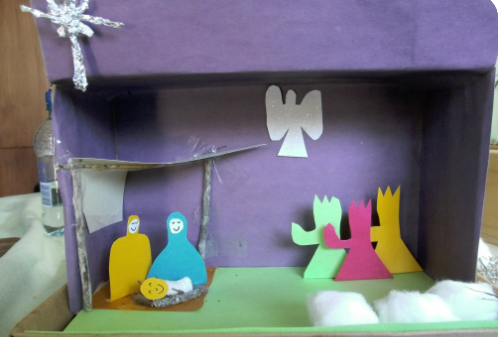 EnglishWatch ‘The Way Back Home’. Retell the story in your own words. Use the sentence stems if you would like to:Once upon a time,One day,Unfortunately,Luckily,Finally,   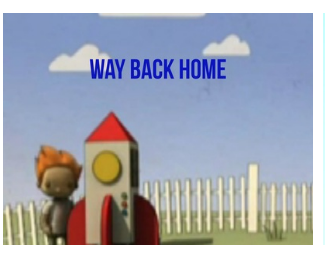 MathsMake a poster to display the times tables and division facts for 10s, 5s or 2s… or all three!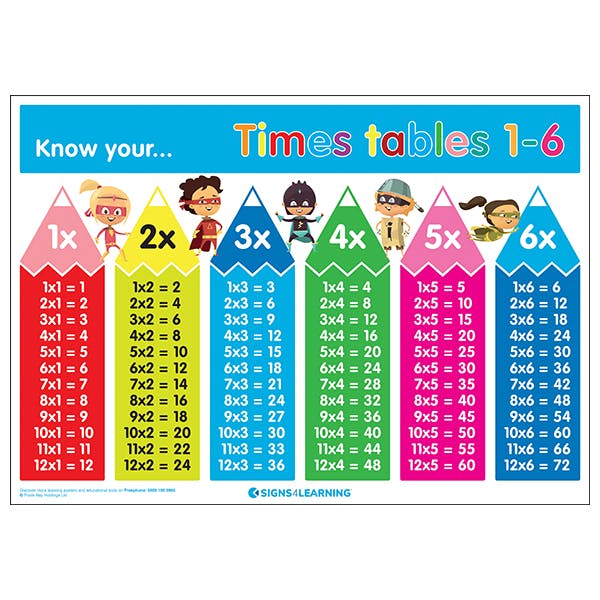 MusicRehearse the songs for our Christmas Production, ‘The Bethlehem Bake Off!’ We will share the songs and lyrics on Google Classroom 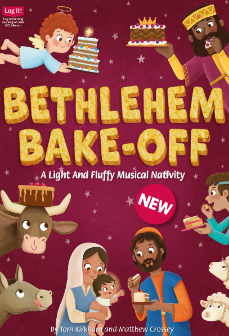 GeographyMake a map of your home!  Can you include a key?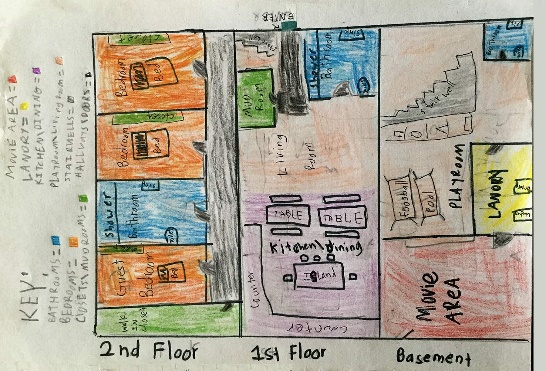 ScienceSeasonal Selfies / Four o clock photographTake a selfie or photograph at the same time everyday.  Try doing this at 4 o’clock in the afternoon.  What do you think will happen as we get into December?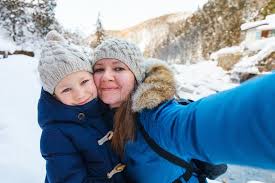 